KS2 Writing Framework (Y6)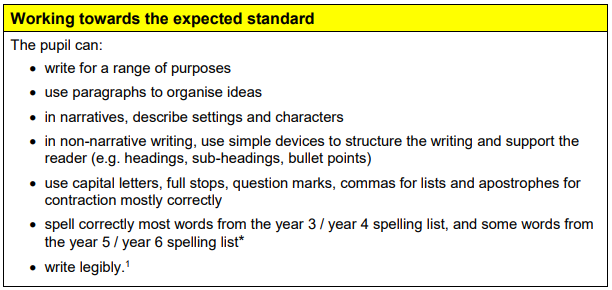 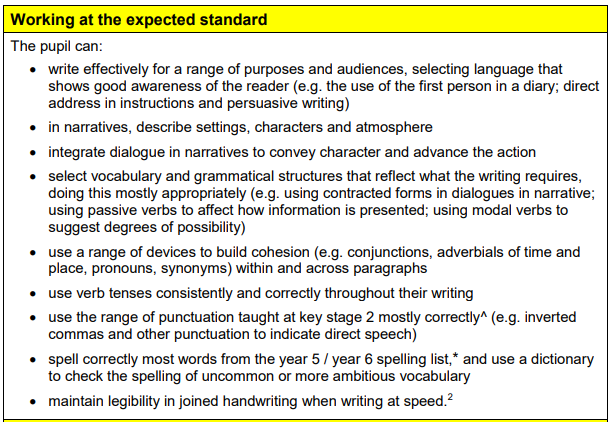 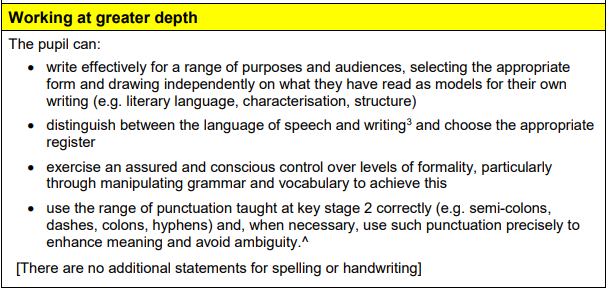 